Torek, 23. 11. 2021 Torek, 23. 11. 2021 SLJKraški ovčar in maltežan – DZ 50,51Danes bomo spoznali dve različni pasmi psov.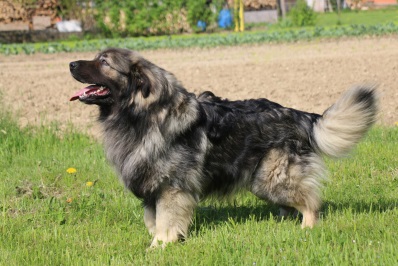 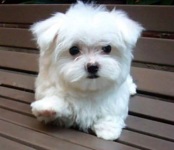 KRAŠKI OVČAR                      MALTEŽAN Odpri SLJ DZ na strani 50. V besedilih moraš  poiskati podatke, ki jih zahteva 1. naloga na strani 51.Ponovimo, kako poiščemo želeni podatek v besedilu.1. Najprej z očmi na hitro preletimo besedilo.2. Nato preberemo, kateri podatek potrebujemo.3. Podatek poiščemo v besedilu.4. Napišemo ga v preglednico.5. Napišemo samo želeni podatek, ne cele povedi.6. Preverimo pravilnost podatka.Če podatka v besedilu ni, pusti prostor prazen.Reši tudi 2. nalogov DZ 51. Podatke poišči v preglednici pri 1. nalogi.SLJGovorna vaja: Opis živaliIzberi si žival, ki jo želiš opisati. Lahko je to tudi tvoj hišni ljubljenčekPripravi si večji brezčrtni list in naredi miselni vzorec. V miselni vzorec vnašaj le ključne besede. .                Do petka se pripravi na govorno vajo.Pomagaj si s spodnjim miselnim vzorcem (uporabi tiste ključne besede, ki veljajo za tvojo žival).               Izvor                                      Življenjska dobaZunanjost                                                                  Premikanje         glava, telo, nogeZnačaj                                                          Posebnosti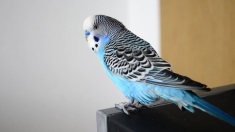                                                                                 PAPIGA              Hrana                                                   Življenjski prostor                                         Skrb zanjoGovorna vaja:Ob miselnem vzorcu strnjeno pripoveduj o živali, za katero si se odločil. Pripoveduj v celih povedih.Začetek:Danes vam bom predstavil…..VREDNOTENJE GOVORNEGA NASTOPAMATRačunam do 100Rešuj naloge v DZ 66 in 67/1,2,3LUMOblikujemo svečnik iz gline ali das mase